浜屋敷事業企画公募「あなたが輝く、あなたで輝く浜屋敷」　　　　　　応募用紙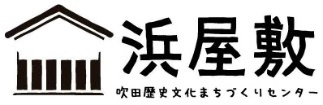 フリガナ名　　前住　　所〒連絡先電話番号（携帯可）メールアドレスまちづくり協会の会員ですかはい（ 正 ・ 賛助 ）　・　 いいえ過去に浜屋敷の催しに参加したことがありますかはい・いいえ　催し名（　　　　　　　　　　　　　　　　　   ）公募企画タイトル内 容 概 略 　　※具体的な内容は別に添付して下さい（書式、形態は自由）内 容 概 略 　　※具体的な内容は別に添付して下さい（書式、形態は自由）